ЗВІТ Комунальний початковий спеціалізований мистецький навчальний заклад «Первомайська дитяча школа мистецтв» 2020/2021 навчальний рік/назва закладу, навчальний рік)І. ЗАГАЛЬНІ ВІДОМОСТІ ПРО ЗАКЛАД ТА КЕРІВНИЙ СКЛАД:1.1. Повна назва закладу відповідно до Статуту. Дата затвердження Статуту (з урахуванням вимог закону України «Про освіту») Комунальний початковий спеціалізований мистецький навчальний заклад «Первомайська дитяча школа мистецтв». Дата затвердження Статуту 24.11.2016 рокуНагадуємо також, що кінцевою датою внесення змін до установчих документів мистецьких шкіл є 28 вересня 2022 року.1.2. Фактична адреса закладу, телефон, факс, електронна пошта, посилання на сайт, назва району, ОТГ: 64102, Харківська область, м.Первомайський, проспект 40 років Перемоги, 2, 05748-3-50-38, natals197512@gmail.com1.3. Адреса філій офіційно зареєстрованих (за наявності).ВІДСУТНІ1.4. Відомості про керівний склад закладу: ІІ. ВІДОМОСТІ ПРО СКЛАД ПЕДАГОГІЧНИХ ПРАЦІВНИКІВ ЗАКЛАДУ2.1. Статистичні дані:2.2. Якісний склад педагогічних працівників закладу:*Нагадуємо, що педпрацівник з передвищою освітою та бакалавр атестуються на встановлення лише тарифного розряду, а не «спеціаліст» 2.3. Дані щодо атестації педагогічних працівників, що відбулася  в осені  2020-2021 навчального року:2.4.Наявна потреба в педагогічних кадрах (тільки для шкіл районів області) потреба викладача музично-теоретичних дисциплін, викладач з класу гітари, образотворче мистецтво.2.5. Педагогічні працівники, які мають почесні звання, почесні відзнаки (мінкультури та міносвіти), наукові ступені (П.І.Б., рік присвоєння). IІІ. ВІДОМОСТІ ПРО КОНТИНГЕНТ УЧНІВ ШКОЛИ ПО РОКАХ НАВЧАННЯ:3.1. Контингент учнів за спеціальностями:3.2. РІВЕНЬ НАВЧАЛЬНИХ ДОСЯГНЕНЬ УЧНІВ ПО ШКОЛІ:Початковий рівень. За такого рівня учень виконує завдання фрагментарно, користується загальними уявленнями про систему роботи по спеціальності.Середній рівень. Якщо учень відтворює основний навчальний матеріал, виконує завдання за зразком, оперує елементарними вміннями виконавської діяльності. Достатній рівень. Характерним для цього рівня є те, що учень: знає істотні ознаки понять, зв’язки між ними, основні закономірності, самостійно застосовує знання в стандартних ситуаціях виконавства, виконує розумові операції, виправляє допущені помилки вміє працювати самостійно. Відповіді учня правильні, логічні, обґрунтовані, але без власних суджень. Високий рівень. Ознакою високого рівня досягнень учня є певні міцні, системні знання. Він уміє застосовувати отримані знання для виконання творчих завдань, самостійно оцінювати різноманітні ситуації, явища, факти, результат, виявляти і відстоювати особисту точку зору. Кожний наступний рівень вимог вбирає в себе вимоги до попереднього, а також додає нові. 3.3.РЕЗУЛЬТАТИВНІСТЬ ВИСТУПІВ УЧНІВ У КОНКУРСАХ, ОЛІМПІАДАХ, ВИСТАВКАХ  3.4. Батьківська плата за навчання:  3.5. Пільговий контингент в 2020-2021 н/роціІV. КОНЦЕРТНО-ПРОСВІТНИЦЬКА ДІЯЛЬНІСТЬ ЗАКЛАДУ4.1. Опішить найцікавіші, на Вашу думку, заходи, що проводились закладом у навчальному році1. Зональний фестиваль інструментальної музики "Слобожанські джерела" проходив дистанційно з 24.03.2021 по 31.03.2021 року. Організатор фестивалю – Первомайська дитяча школа мистецтв. У цьому фестивалі брали участь учні мистецьких шкіл Лозівського зонального методичного об'єднання. Участь у фестивалі безкоштовна. Подано на участь 44 заявки (номінація «Ансамбль» - 5 заявок, номінація  «соліст» -  39).2. XIV Відкритий Обласний конкурс дитячого малюнку «Хліб у моїй уяві» проходив дистанційно з 01.03.2021 по 28.03.2021 року. До участі в онлайн- конкурсі надійшло 284 роботи учнів з 33 шкіл з м.Харкова, Харківської та Миколаївської області. В цьому році конкурс проходив в онлайн форматі.V. НАЯВНІСТЬ ГРУП РАННЬОГО РОЗВИТКУ (4,5 років). ЇХ КОНТИНГЕНТ  - ВІДСУТНІVІ. МЕТОДИЧНА РОБОТА ЗАКЛАДУ6.1. Чи розроблені в закладі критерії оцінювання навчальних досягнень учнів та чи оприлюднені вони?    Так6.2. Чи складено в школі план підвищення кваліфікації педпрацівників школи  на н/рік /2021-2022 ТАК/, на п’ять років /2022 – 2027/? ТАК, але план корегується в залежності від виклику на курси методичним центром викладачів.6.3.Заповнити, будь ласка, анкету стосовно проведення методичної роботи в школі та організаційно-методичної роботи ОНМЦПК:А Н К Е Т АДиректор КПСМНЗ «Первомайська дитяча школа мистецтв»                                          Наталя ЄВДОКИМОВА			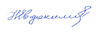 ПосадаП.І.Б (повністю),контактний робочий та мобільний телефониРік, дата народженняОсвіта(повна назва закладу освіти, рік закінчення, присвоєна освітня кваліфікація: магістр, спеціаліст, бакалавр, молодший спеціаліст)Стаж адміністративної роботиСтаж адміністративної роботиЗагальний педагогічний стажПосадаП.І.Б (повністю),контактний робочий та мобільний телефониРік, дата народженняОсвіта(повна назва закладу освіти, рік закінчення, присвоєна освітня кваліфікація: магістр, спеціаліст, бакалавр, молодший спеціаліст)загальнийв цьому закладіЗагальний педагогічний стаж1234567ДиректорЄвдокимова Наталя Вячеславівна,тел.роб. 05748-3-50-38,моб.  066-805-32-60,моб. 068-808-03-8207.04.1975Повна вища. Харківський державний інститут мистецтв ім.І.П.Котляревського, 1999 р. Освітня категорія  - спеціаліст.Харківський національний педагогічний університет ім.Г.С.Сковороди, 2006 р.  Освітня категорія - магістр.15,0315,0325,081234567Заступник директора Трофимова Тетяна Павлівнател. роб. (05748) 3-50-38моб. 099-935-02-76моб. 096-916-87-5729.11.1969Передвища. Харківське музичне училище,1988 р.Освітня категорія- молодший спеціаліст2,9 років2,9 років32,10ВідділиЗавідувачі відділамиЗавідувачі відділамиЗавідувачі відділамиЗавідувачі відділамиЗавідувачі відділамиЗавідувачі відділамиЗавідувачі відділамиФортепіан-ний відділУсіченко Олена Олександрівнамоб. 099328564928.03.1974ПередвищаХарківське музичне училище, 1993 р.,викладач фортепіано, концертмейстер6 років6 років27,10Відділ народних інструментівМаркатова Галина Василівнамоб. 096585687915.06.1964Передвища Запорізьке музичне училище, 1984 р.,викладач альта, артист оркестру4 роки4 роки36,09Відділ музично -теоретичних дисциплінКалініченко Ніна Георгіївнамоб. 093643181015.10.1956ПередвищаБухарське музичне училище, 1978 р.,викладач хору і сольфеджіо25 років25 років42,02Художній відділЯржемський Сергій Володимировичмоб. 095905884803.03.1970ПередвищаХарківське державне художнє училище, 1992 р.,театрально-декоративне відділення0,9 місяців0,9 місяців27,06ПосадаПосадаусього за посадоюосвітаосвітаосвітаосвітаосвітаосвітаосвітаосвітаосвітавіковий складвіковий складвіковий складвіковий складпедагогічні званняпедагогічні званняпедагогічні званнякваліфікаційні категорії/тарифні розрядикваліфікаційні категорії/тарифні розрядикваліфікаційні категорії/тарифні розрядикваліфікаційні категорії/тарифні розрядикваліфікаційні категорії/тарифні розрядикваліфікаційні категорії/тарифні розрядиПосадаПосадаусього за посадоюВища мистецька (спеціаліст , магістр)Вища мистецька (спеціаліст , магістр)Вища інша освіта (спеціаліст , магістр)Вища інша освіта (спеціаліст , магістр)Фахова перед вища (молодший спеціаліст)Фахова перед вища (молодший спеціаліст)бакалаврбакалаврбез освітидо 30 роківвід 31 до 40 роківвід 41 до 54 роківвід 55 роківвикладач - методистстарший викладачвища категоріявища категоріяперша категоріядруга категоріяспеціаліст  11 розряд ЄТС10 розряд ЄТС01010202030304040505060708091011121314141516171819ОСНОВНІОСНОВНІОСНОВНІОСНОВНІОСНОВНІОСНОВНІОСНОВНІОСНОВНІОСНОВНІОСНОВНІОСНОВНІОСНОВНІОСНОВНІОСНОВНІОСНОВНІОСНОВНІОСНОВНІОСНОВНІОСНОВНІОСНОВНІОСНОВНІОСНОВНІОСНОВНІОСНОВНІвикладачвикладач222266111515----1012-23331-15-концертмейстер (без педагогічного навантаження)концертмейстер (без педагогічного навантаження)-----------------------СУМІСНИКИСУМІСНИКИСУМІСНИКИСУМІСНИКИСУМІСНИКИСУМІСНИКИСУМІСНИКИСУМІСНИКИСУМІСНИКИСУМІСНИКИСУМІСНИКИСУМІСНИКИСУМІСНИКИСУМІСНИКИСУМІСНИКИСУМІСНИКИСУМІСНИКИСУМІСНИКИСУМІСНИКИСУМІСНИКИСУМІСНИКИСУМІСНИКИСУМІСНИКИСУМІСНИКИвикладачвикладач2211--11--2--------1-1-концертмейстер (без педагогічного навантаження)концертмейстер (без педагогічного навантаження)-----------------------ВСЬОГОВСЬОГО242477111616--2-1012-23332-16-№з/пП.І.Б. (повністю)Освіта (назва навчального закладу, рік закінчення, спеціальність за дипломом)освітня категорія:магістр, спеціаліст, бакалавр, молодший спеціалістЗагальний педагогічний стажЗагальний педагогічний стажПочаток роботи в цьому закладіПочаток роботи в цьому закладіЩо викладаєЩо викладаєАтестація (рік останньої атестації, присвоєна або підтверджена категорія, тарифний розряд)*Атестація (рік останньої атестації, присвоєна або підтверджена категорія, тарифний розряд)*Підвищення кваліфікації(рік останнього ПК понад 60 год, місце підвищення /де?/)                                                                                                                    ОСНОВНІ                                                                                                                    ОСНОВНІ                                                                                                                    ОСНОВНІ                                                                                                                    ОСНОВНІ                                                                                                                    ОСНОВНІ                                                                                                                    ОСНОВНІ                                                                                                                    ОСНОВНІ                                                                                                                    ОСНОВНІ                                                                                                                    ОСНОВНІ                                                                                                                    ОСНОВНІ                                                                                                                    ОСНОВНІ                                                                                                                    ОСНОВНІ                                                                                                                    ОСНОВНІ1.Білоус Вілена АнатоліївнаПовна вищаХарківський національний педагогічний університет ім.Г.С.Сковороди, 2009 р., вчитель музики;Харківське музичне училище, 1989 р.,  викладач фортепіано, концертмейстерПовна вищаХарківський національний педагогічний університет ім.Г.С.Сковороди, 2009 р., вчитель музики;Харківське музичне училище, 1989 р.,  викладач фортепіано, концертмейстер30,05 р.30,05 р.14/12/98 р.14/12/98 р.фортепіано, концертмейстерфортепіано, концертмейстер2020 р. – підтверджена друга категорія викладач2020 р. - підтверджена друга категоріяконцертмейстерлютий 2021 року,фортепіано,концертмейстер,(ОНМЦ ПК м.Харків)2.Вакуленко Ольга МиколаївнаПередвищаХарківське музичне училище, 1989 р. викладач фортепіано, концертмейстерПередвищаХарківське музичне училище, 1989 р. викладач фортепіано, концертмейстер31,10 р.31,10 р.01/08/89 р.01/08/89 р.фортепіано, концертмейстерфортепіано, концертмейстер2020 р. – підтверджений 11 розряджовтень 2017 року,фортепіано, концертмейстер(ОНМЦ ПК м.Харків);березень 2021 року, Національна академія керівних кадрів культури і мистецтв,Центр неперервної культурно- мистецької освіти,«Методика викладання музичних (фахових) дисциплін» м.Київ (75 год)3.Голубкова Ольга ВасилівнаПередвищаХарківське музичне училище, 1976 р., викладач музики, сольфеджіоПередвищаХарківське музичне училище, 1976 р., викладач музики, сольфеджіо50,09 р. 50,09 р. 12/09/72 р.12/09/72 р.хор, сольфеджіо, інструмент –фортепіано (клас хорового співу), предмет за вибором «додатковий музичний інструмент» (фортепіано)хор, сольфеджіо, інструмент –фортепіано (клас хорового співу), предмет за вибором «додатковий музичний інструмент» (фортепіано)2020 р. – підтверджений11 розряджовтень 2020 року,теоретичні дисципліни,лютий 2021 року,хоровий спів(ОНМЦ ПК м.Харків)4.Євдокимова НаталяВячеславівнаПовна вищаХарківський державний інститут  мистецтв ім.І.П.Котляревського, 1999 р., викладач фортепіано, артист ансамблю, концертмейстер;Харківський національний педагогічний університет  ім.Г.С.Сковороди, 2006 р., керівник навчального закладу з узагальненим об’єктом діяльності, організатор освітиПовна вищаХарківський державний інститут  мистецтв ім.І.П.Котляревського, 1999 р., викладач фортепіано, артист ансамблю, концертмейстер;Харківський національний педагогічний університет  ім.Г.С.Сковороди, 2006 р., керівник навчального закладу з узагальненим об’єктом діяльності, організатор освіти25,08 р.25,08 р.14/01/99 р.14/01/99 р.фортепіано, концертмейстерфортепіано, концертмейстер2019 р. – присвоєна вища категорія викладач,2019 р. - присвоєна вища категорія концертмейстер,2019 р. – підтверджено педагогічне звання - старший викладачжовтень 2018 року, фортепіано,  концертмейстер(ОНМЦ ПК м.Харків);березень 2021 року, Національна академія керівних кадрів культури і мистецтв,Центр неперервної культурно- мистецької освіти, «Методика викладання музичних (фахових) дисциплін» м.Київ (75 год)1233445566785. Єрофеєва Надія ВікторівнаПередвищаМаркське музичне училище, 1975 р.,викладач фортепіано,концертмейстерПередвищаМаркське музичне училище, 1975 р.,викладач фортепіано,концертмейстер46,08 р.46,08 р.01/12/86 р.01/12/86 р.фортепіано, концертмейстерфортепіано, концертмейстер2020 р. – підтверджений 11 розрядлютий 2019 року,фортепіано, концертмейстер(ОНМЦ ПК м.Харків)6.Калініченко Микола ВолодимировичПовна вищаХарківський державний педагогічний інститут ім.Г.С.Сковороди, 1992 р.,вчитель образотворчого мистецтва, креслення та художньої праці;ПередвищаХарківське художнє училище, 1969 р., художник- декораторПовна вищаХарківський державний педагогічний інститут ім.Г.С.Сковороди, 1992 р.,вчитель образотворчого мистецтва, креслення та художньої праці;ПередвищаХарківське художнє училище, 1969 р., художник- декоратор47,09 р. 47,09 р. 22/08/78 р.22/08/78 р.образотворче мистецтвообразотворче мистецтво2020 р. – підтверджена вища категорія викладачлистопад 2019 року,образотворче мистецтво(ОНМЦ ПК м.Харків)7.Калініченко Ніна ГеоргіївнаПередвищаБухарське музичне училище, 1978 р.,викладач хору і сольфеджіоПередвищаБухарське музичне училище, 1978 р.,викладач хору і сольфеджіо42,02 р.42,02 р.17/09/80 р.17/09/80 р.хор, вокальний ансамбль,музична література,сольфеджіо, інструмент –фортепіано (клас хорового співу),предмет за вибором «додатковий музичний інструмент» (фортепіано)хор, вокальний ансамбль,музична література,сольфеджіо, інструмент –фортепіано (клас хорового співу),предмет за вибором «додатковий музичний інструмент» (фортепіано)2020 р. – підтверджений 11 розряджовтень 2020 року,теоретичні дисципліни,лютий 2021 року,хоровий спів(ОНМЦ ПК м.Харків)8.Корнєєва Лариса ДмитрівнаПередвищаХарківське музичне училище, 1987 р.,викладач фортепіано, концертмейстерПередвищаХарківське музичне училище, 1987 р.,викладач фортепіано, концертмейстер33,10 р.33,10 р.01/08/87 р.01/08/87 р.фортепіано, концертмейстерфортепіано, концертмейстер2020 р. – підтверджений 11 розрядберезень 2018 року,фортепіано,концертмейстер(ОНМЦ ПК м.Харків)1233445566789.Король Тетяна ВолодимирівнаПередвищаВолгоградське музичне училище, 1978 р.,викладач хору і сольфеджіоПередвищаВолгоградське музичне училище, 1978 р.,викладач хору і сольфеджіо42,03 р.42,03 р.19/10/78 р.19/10/78 р.хор, вокальний ансамбль,сольфеджіо, предмет за вибором «додатковий музичний інструмент» (фортепіано)хор, вокальний ансамбль,сольфеджіо, предмет за вибором «додатковий музичний інструмент» (фортепіано)2020 р. – підтверджений11 розряджовтень 2020 року,теоретичні дисципліни,лютий 2021 року,хоровий спів(ОНМЦ ПК м.Харків)10.Коршунова Наталія СергіївнаПовна вищаХарківський державний педагогічний університет ім.Г.С.Сковороди, 1997 р., викладач образотворчого мистецтва, креслення та художньої праціПовна вищаХарківський державний педагогічний університет ім.Г.С.Сковороди, 1997 р., викладач образотворчого мистецтва, креслення та художньої праці31,09 р. 31,09 р. 01/09/03 р.01/09/03 р.образотворче мистецтвообразотворче мистецтво2019 р. -підтверджена вища категорія викладачлистопад 2017 року,образотворче мистецтво(ОНМЦ ПК м.Харків)11.Куценко Тетяна ІванівнаПовна вищаХарківський держуніверситет ім.О.М.Горького, 1992 р.,філолог, викладач російської мови та літератури;ПередвищаХарківське музичне училище,1982 р., викладач фортепіано, концертмейстерПовна вищаХарківський держуніверситет ім.О.М.Горького, 1992 р.,філолог, викладач російської мови та літератури;ПередвищаХарківське музичне училище,1982 р., викладач фортепіано, концертмейстер38,10 р.38,10 р.01/08/82 р.01/08/82 р.фортепіано, концертмейстер,предмет за вибором «додатковий музичний інструмент» (фортепіано)фортепіано, концертмейстер,предмет за вибором «додатковий музичний інструмент» (фортепіано)2020 р. - підтверджена перша категорія викладач,2020 р. – присвоєна друга категорія концертмейстерквітень 2021 року,фортепіано, концертмейстер(ОНМЦ ПК м.Харків)12.Макриця Тамара ОлександрівнаПередвищаТюменське музичне училище, 1973 р., викладач домри,керівник оркестру народних інструментівПередвищаТюменське музичне училище, 1973 р., викладач домри,керівник оркестру народних інструментів42,05 р. 42,05 р. 01/09/18 р.01/09/18 р.домра, предмет за вибором «додатковий музичний інструмент»домра, предмет за вибором «додатковий музичний інструмент»2020 р. – підтверджений11 розрядлистопад 2019 року,домра(ОНМЦ ПК м.Харків)12334455667813.Маркатова  Галина ВасилівнаПередвища Запорізьке музичне училище, 1984 р.,викладач альта, артист оркеструПередвища Запорізьке музичне училище, 1984 р.,викладач альта, артист оркестру36,09 р.36,09 р.01/09/84 р.01/09/84 р.скрипка,ансамбль скрипалів,гітараскрипка,ансамбль скрипалів,гітара2020 р. – підтверджений11 розрядберезень 2017 року,струнно-смичкові(ОНМЦ ПК м.Харків);березень 2021 року, Національна академія керівних кадрів культури і мистецтв, Центр неперервної культурно- мистецької освіти, «Методика викладання музичних (фахових) дисциплін» м.Київ (75 год)14.Мунтян Ірина АнатоліївнаПовна вища Харківський національний педагогічний університет ім.Г.С.Сковороди,  2009 р.,вчитель музики;ПередвищаХарківське музичне училище, 1988 р.,викладач фортепіано, концертмейстерПовна вища Харківський національний педагогічний університет ім.Г.С.Сковороди,  2009 р.,вчитель музики;ПередвищаХарківське музичне училище, 1988 р.,викладач фортепіано, концертмейстер32,10 р.32,10 р.01/08/88 р.01/08/88 р.фортепіано,концертмейстер,хор народної пісніфортепіано,концертмейстер,хор народної пісні2018 р. – присвоєна перша категорія викладач2020 р. – підтвердженадруга категоріяконцертмейстерлютий 2019 рокухоровий спів;лютий 2021 року,фортепіано,концертмейстер(ОНМЦ ПК м.Харків)15.Непочатов Владислав ВікторовичПовна вищаХарківський державний інститут культури, 1994 р., керівник оркестру народних інструментівПовна вищаХарківський державний інститут культури, 1994 р., керівник оркестру народних інструментів26,09 р. 26,09 р. 01/09/97 р.01/09/97 р.гітарагітара2019 р. - підтверджена перша категорія викладачлютий 2018 року,гітара(ОНМЦ ПК м.Харків);березень 2021 року, Національна академія керівних кадрів культури і мистецтв, Центр неперервної культурно- мистецької освіти,«Методика викладання музичних (фахових) дисциплін» м.Київ (75 год)12334455667816.Пашкова Тамара ДмитрівнаПередвища  Харківське музичне училище, 1984 р.,викладач віолончелі, артист оркеструПередвища  Харківське музичне училище, 1984 р.,викладач віолончелі, артист оркестру36,10 р.36,10 р.01/08/84 р.01/08/84 р.віолончель та скрипка,ансамбль скрипаліввіолончель та скрипка,ансамбль скрипалів2020 р. – підтверджений11 розрядберезень 2017 року,струнно-смичкові(ОНМЦ ПК м.Харків);березень 2021 року, Національна академія керівних кадрів культури і мистецтв, Центр неперервної культурно- мистецької освіти, «Методика викладання музичних (фахових) дисциплін» м.Київ (75 год)17.Трофимова Тетяна ПавлівнаПередвищаХарківське музичне училище, 1988 р., викладач фортепіано, концертмейстерПередвищаХарківське музичне училище, 1988 р., викладач фортепіано, концертмейстер32,10 р.32,10 р.01/08/88 р.01/08/88 р.фортепіано, концертмейстерфортепіано, концертмейстер2020 р. – підтверджений11 розряджовтень 2017 року,фортепіано, концертмейстер(ОНМЦ ПК м.Харків);березень 2021 року, Національна академія керівних кадрів культури і мистецтв,Центр неперервної культурно- мистецької освіти,«Методика викладання музичних (фахових) дисциплін» м.Київ (75 год)18.Трофімова Вероніка ВалентинівнаПередвища Харківське музичне училище, 1987 р., викладач баяну, керівник оркеструПередвища Харківське музичне училище, 1987 р., викладач баяну, керівник оркестру33,10 р.33,10 р.01/08/87 р.01/08/87 р.баян та акордеон, предмет за виборомбаян та акордеон, предмет за вибором2020 р. – підтверджений11 розрядберезень 2018 року,баян, акордеон, концертмейстер(ОНМЦ ПК м.Харків)19.Усіченко Олена ОлександрівнаПередвищаХарківське музичне училище, 1993 р.викладач фортепіано, концертмейстерПередвищаХарківське музичне училище, 1993 р.викладач фортепіано, концертмейстер27,10 р.27,10 р.01/08/93 р.01/08/93 р.фортепіано, концертмейстерфортепіано, концертмейстер2020 р. – підтверджений11 розряджовтень 2018 року,фортепіано, концертмейстер(ОНМЦ ПК м.Харків)20.Утємова Галина ВікторівнаПередвищаІжевське музичне училище, 1975 р., викладач музично-теоретичних дисциплінПередвищаІжевське музичне училище, 1975 р., викладач музично-теоретичних дисциплін45,09 р.45,09 р.27/08/79 р.27/08/79 р.сольфеджіо, музична література, предмет за вибором «додатковий музичний інструмент» (фортепіано)сольфеджіо, музична література, предмет за вибором «додатковий музичний інструмент» (фортепіано)2020 р. – підтверджений11 розряджовтень 2019 року,теоретичні дисципліни(ОНМЦ ПК м.Харків)12334455667821.Чесниченко Світлана АнатоліївнаПередвищаХарківське музичне училище, 1977 р., керівник оркестру народних інструментів, викладач баянуПередвищаХарківське музичне училище, 1977 р., керівник оркестру народних інструментів, викладач баяну41,06 р.41,06 р.10/10/13 р.10/10/13 р.баян та акордеон, гітара, концертмейстербаян та акордеон, гітара, концертмейстер2020 р. – підтверджений11 розрядвересень 2020 року,баян, акордеон, концертмейстер(ОНМЦ ПК м.Харків)22.Яржемський Сергій ВолодимировичПередвищаХарківське державне художнє училище, 1992 р.,театрально-декоративне відділенняПередвищаХарківське державне художнє училище, 1992 р.,театрально-декоративне відділення27,06 р.27,06 р.09/09/05 р.09/09/05 р.образотворче мистецтво образотворче мистецтво 2020 р. – підтверджений11 розряд,2020 р. -присвоєно педагогічне звання - старший викладачлистопад 2019 року,образотворче мистецтво(ОНМЦ ПК м.Харків)СУМІСНИКИСУМІСНИКИСУМІСНИКИСУМІСНИКИСУМІСНИКИСУМІСНИКИСУМІСНИКИСУМІСНИКИСУМІСНИКИСУМІСНИКИСУМІСНИКИСУМІСНИКИСУМІСНИКИ1.Крушеницька Анастасія ЄвгенівнаВищаХарківська державна академія культури, 2019 р., музичне мистецтвоВищаХарківська державна академія культури, 2019 р., музичне мистецтво2,06 р.2,06 р.01/09/18 р.01/09/18 р.естрадний сольний співестрадний сольний спів2020 р.- встановлена друга категорія викладач-2.Воскобойнікова Світлана ІванівнаПередвищаХарківське музичне училище, 2012 р., викладач фортепіано, концертмейстер, артист ансамблюПередвищаХарківське музичне училище, 2012 р., викладач фортепіано, концертмейстер, артист ансамблю6,09 р.6,09 р.01/09/20 р.01/09/20 р.фортепіано, концертмейстерфортепіано, концертмейстер2018 р. - присвоєно11 розрядлистопад 2019 року,фортепіано,концертмейстер (ОНМЦ ПК м.Харків)Всього педагогічних працівників, які проходили атестацію в осені 2020-2021 навчального рокуВсього педагогічних працівників, які проходили атестацію в осені 2020-2021 навчального рокуВсього педагогічних працівників, які проходили атестацію в осені 2020-2021 навчального рокуЗ них:Присвоєння Підтвердження– атестуються в черговому порядку (всього);-20– атестуються позачергово (всього);--– атестуються і за тарифним розрядом;-15– атестуються за кваліфікаційною категорією «спеціаліст»;--– атестуються за кваліфікаційною категорією «спеціаліст другої категорії»;12– атестуються за кваліфікаційною категорією «спеціаліст першої категорії»;-1– атестуються за кваліфікаційною категорією «спеціаліст вищої категорії»;-1– атестуються за педагогічним званням «Старший викладач»;1-– атестуються за педагогічним званням «Викладач-методист»--Всього педагогічних працівників, які підлягають черговій атестації в 2021-2022 навчальному році219спеціальністьВсьогона 01.09.2020 по роках навчанняна 01.09.2020 по роках навчанняна 01.09.2020 по роках навчанняна 01.09.2020 по роках навчанняна 01.09.2020 по роках навчанняна 01.09.2020 по роках навчанняна 01.09.2020 по роках навчанняна 01.09.2020 по роках навчанняна 01.09.2020 по роках навчанняВсьогона 01.06.2021 по роках навчанняна 01.06.2021 по роках навчанняна 01.06.2021 по роках навчанняна 01.06.2021 по роках навчанняна 01.06.2021 по роках навчанняна 01.06.2021 по роках навчанняна 01.06.2021 по роках навчанняна 01.06.2021 по роках навчанняна 01.06.2021 по роках навчанняспеціальністьВсього123456789Всього123456789Фортепіано73111261112777-78161361012777-Скрипка2127423111-2448423111-Віолончель42---1--1-42---1--1-Баян5-1121----511-21----Акордеон16623-3-11-14324-3-11-Домра514-------633-------Гітара25584521---22474421---Сольний спів естрадний6-15------6114------Хоровий клас3439451921-2705451921-Образотворчий клас10725212920741--10625242621541--Всього учнів2965565564530221211-2925964524428221211-№з/пНазва спеціальностіЗагальна кількість учнівПочатковийСереднійДостатнійВисокий1Фортепіано78--49292Скрипка22-11293Віолончель4--4-4Баян5--235Акордеон14-11036Домра6--247Гітара22--12108Сольний спів естрадний6--6-9Хоровий клас27--131410Образотворчий клас10611175№з/пНазва спеціальностіЗагальна кількість учнів за спеціальністюРІВЕНЬ ПРОВЕДЕННЯРІВЕНЬ ПРОВЕДЕННЯРІВЕНЬ ПРОВЕДЕННЯРІВЕНЬ ПРОВЕДЕННЯРІВЕНЬ ПРОВЕДЕННЯРІВЕНЬ ПРОВЕДЕННЯРІВЕНЬ ПРОВЕДЕННЯРІВЕНЬ ПРОВЕДЕННЯРІВЕНЬ ПРОВЕДЕННЯРІВЕНЬ ПРОВЕДЕННЯ№з/пНазва спеціальностіЗагальна кількість учнів за спеціальністюШкільний Шкільний Районний, Відкритий, ЗМОРайонний, Відкритий, ЗМООбласний Обласний Всеукраїнський Всеукраїнський Міжнародний Міжнародний Не брали участь№з/пНазва спеціальностіЗагальна кількість учнів за спеціальністюлауреатдипломантлауреатдипломантлауреатдипломантлауреатдипломантлауреатдипломантНе брали участь1Фортепіано78--123145-25-562Скрипка21--41--1-2-143Віолончель5----------54Гітара22--4-----01185Хоровий клас27---1--11---166Образотворчий клас1069---662---437Сольний спів естрадний6--------1-58Баян5----------59Акордеон14----------1410Домра6----------611Ансамбль скрипалів «Веселі смички»6--1-----4-012Ансамбль скрипалів «Гармонія"5--------3-013Вокальний ансамбль «Експромт»9--------1-014Ансамбль народної пісні  «Дивоцвіт»13------1---015Вокальний ансамбль учнів молодших класів12--------2-016Шумовий оркестр «Веселка»20--------1-0спеціальністьсума на 01.06.2021 рокудата встановлення даної оплатиФортепіано, гітара161 грн.25.03.2020Баян, акордеон, домра, хоровий спів, струнно-смичкові, художній відділ151 грн.25.03.2020Сольний естрадний спів182 грн.25.03.2020№вид пільгикількість учнівкількість учнівкількість учнівкількість учнівкількість учнівкількість учнівкількість учнівкількість учнівкількість учнів№вид пільгирік навчаннярік навчаннярік навчаннярік навчаннярік навчаннярік навчаннярік навчаннярік навчаннярік навчання№вид пільги1-й2-й3-й4-й5-й6-й7-й8-й9-й1діти з багатодітних сімей581185353-2діти з малозабезпечених сімей22-1--11-3діти – сироти і діти, позбавленні батьківського піклування1211--1--4діти з інвалідністю всього:учні з порушенням обміну речовин (целіакія, ацидурії жирних кислот)-2------11-4учні з порушенням опорно-рухового апарата - 41--21----4учні з порушенням слухової функції - 2--1-1----4Діти учасників АТО--1------ВсьогоВсього91214127385-ВсьогоВсього707070707070707070№ з/пНАЗВА ПИТАННЯВІДПОВІДЬ1Над якою загальною проблемою школа працювала в поточному навчальному році? Та чи працювала лі?В КПСМНЗ «Первомайська дитяча школа мистецтв» в поточному навчальному році заклад працював над темою: «Академізм як школа – звернення до стійких, усталених норм та канонів»2Які інноваційні технології запроваджуєте в закладі?1) В школі існує розвинена мережа Wi-Fi;2) Проведення уроків за допомогою комунікаційних технологій для дистанційного навчання;3) Використання Smart телевізорів на уроках музично-теоретичних дисциплін, на шумовому оркестрі, на художньому відділі (уроки історії мистецтв, фахових дисциплін);4)  Урок-гра, урок- брейн ринг3Чий цікавий досвід вивчаєте і впроваджуєте в школі?Ірини Мінц, Л.Альперович4Які труднощі виникали в організації методичної роботи школи?Дистанційна робота не дала можливості проведенню більшості  методичних заходів.5Яка методична допомога необхідна в наступному навчальному році від ОНМЦПК?6В яких формах методичної роботи ОНМЦПК виявляють бажання підвищувати професійний рівень педпрацівники школи?майстер-класи, конференції, семінарські заняття, відкриті уроки, інструктивно-методичні семінари7Які форми методичної роботи ОНМЦПК потрібні і важливі для педпрацівників школи:7-засідання методичного об’єднання за спеціальністю (Серпневий тиждень)+7-майстер-класи+7-семінарські заняття за певною тематикою+7-циклічні семінарські заняття провідного викладача+7-школа передового педагогічного досвіду+7-конкурс освітньо-методичних матеріалів, навчальних програм для мистецьких шкіл+7-конкурс педагогічної майстерності за трьома номінаціями «Відкритий урок», «Мої учні», «Моя методика»7-інше, на погляд педпрацівників школи, додайте8Які форми методичної роботи педпрацівники школи вважають найперспективнішими?9Які актуальні проблеми, на думку педпрацівників школи, необхідно обговорити на семінарських заняттях ОНМЦПК?Ансамблеве музикування. Інклюзивна мистецька освіта - робота з дітьми з фізичними обмеженнями.10Яким професійним досвідом педпрацівники школи можуть поділитися з колегами області?11Чи користуються педпрацівники школи методичною скарбничкою ОНМЦПК і в якій формі?Так. Придбання нотних примірників або методичних збірок під час проведення методичних заходів. Перегляд відкритих уроків або вебінарів на сторінці Центру.12Чи задовольняє педпрацівників школи підвищення кваліфікації (понад 60 годин), що проводить ОНМЦПК?Так13Чи користуються педпрацівники школи при підвищенні кваліфікації (з обсягом не менше 60 годин) пропозиціями інших закладів? Як що так, то яких?Центр неперервної культурно- мистецької освіти м.Київ,Курс музична освіта і музична індустрія: Україна, Європа, Світ (дистанційний курс).14Що пропонуєте для піднесення ефективності організаційно-методичної роботи та курсів підвищення кваліфікації ОНМЦПК?Залишити можливість, хоча би декілька курсів, проходження інструктивно-методичних семінарів дистанційно для викладачів мистецьких шкіл області.